НАРУЧИЛАЦКЛИНИЧКИ  ЦЕНТАР ВОЈВОДИНЕул. Хајдук Вељкова бр. 1, Нови Сад(www.kcv.rs)ОБАВЕШТЕЊЕ О ЗАКЉУЧЕНОМ УГОВОРУ У  ПОСТУПКУ ЈАВНЕ НАБАВКЕ БРОЈ 157-16-М, партија 2Врста наручиоца: ЗДРАВСТВОВрста предмета: Опис предмета набавке, назив и ознака из општег речника набавке: Набавка алергена за потребе Клиничког центра Војводине -EUROPEAN BASELINE Series S-100033694000 – дијагностички агенсиУговорена вредност: без ПДВ-а 73.626,00 динара, односно 80.988,60 динара са ПДВ-ом.Критеријум за доделу уговора: најнижа понуђена цена.Број примљених понуда: 1Понуђена цена: Највиша:  73.626,00 динараНајнижа : 73.626,00 динараПонуђена цена код прихваљивих понуда:Највиша: 73.626,00 динара Најнижа: 73.626,00 динараДатум доношења одлуке о додели уговора: 06.07.2016.Датум закључења уговора: 29.07.2016.Основни подаци о добављачу:„Trivax“ д.о.о., ул. Трише Кацлеровића бр. 24а, БеоградПериод важења уговора: до дана у којем добављач у целости испоручи наручиоцу добра која су предмет овог уговора у максималној вредности до износа из члана 2. овог уговора, односно најдуже годину дана од дана закључења овог уговора.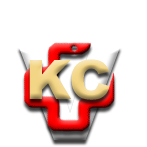 КЛИНИЧКИ ЦЕНТАР ВОЈВОДИНЕ21000 Нови Сад, Хајдук Вељка 1, Србија,телефон: + 381 21 487 22 05; 487 22 17; фаx : + 381 21 487 22 04; 487 22 16www.kcv.rs, e-mail: uprava@kcv.rs, ПИБ:101696893